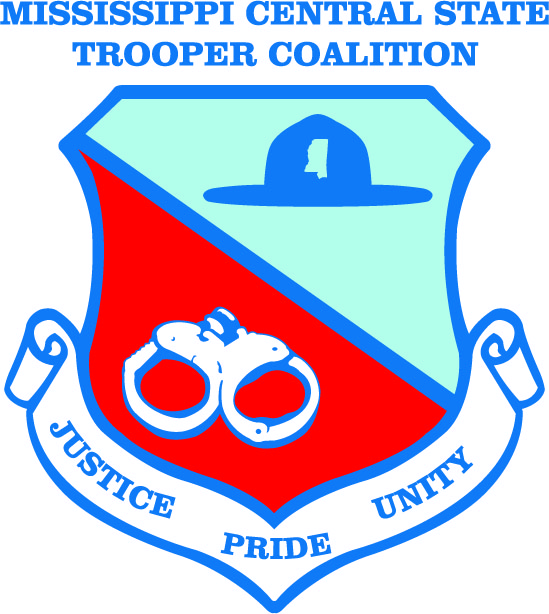 MISSISSIPPI CENTRAL STATE TROOPER’S COALITIONPOST OFFICE BOX 31031JACKSON, MISSISSIPPI 39286APPLICATION FOR MEMBERSHIPDATE_____________________ I am applying for.    Active ___       Associate ___ MembershipName_____________________________________________ Title/ Rank__________________Address_______________________________________________________________________Telephone Number: (       ) ___________________ Alt. Number: (       ) ____________________E-mail Address_________________________________________________________________ Troop______________    Division _________________   Bureau _______________ An active member is considered active sworn troopers in non-retirement status of the Mississippi Department of Public Safety. Associate members are those members of those of a retired status or member of the Criminal Justice system, including law enforcement officers, judges, legislators, and elected officials and their employees.